                                                                           Escola Municipal de Educação Básica Augustinho Marcon                                                                           Catanduvas(SC), junho de 2020.                                                                           Diretora: Tatiana M. B. Menegat.                                                                                                                                                                                                  Assessora Técnica-Pedagógica: Maristela Apª. B. Baraúna.                                                                           Assessora Técnica-Administrativa: Margarete P. Dutra.                                                                                                                                                              Professora: Jaqueline Demartini                                                                            5º ano                                           Atividade de Inglês - 5º Ano – 22/06 à 26/06 Catanduvas, June 23rd 2020Today is TuesdayMy Clothes – Minhas RoupasATIVIDADE 1 – Crie um look para o seu boneco utilizando materiais recicláveis que você dispõe em sua casa – papel, plástico, tecido, EVA... Faça seu boneco utilizando papelão, tampa de caixa de sapato, cartolina... Use a sua criatividade! Depois descreva a sua criação.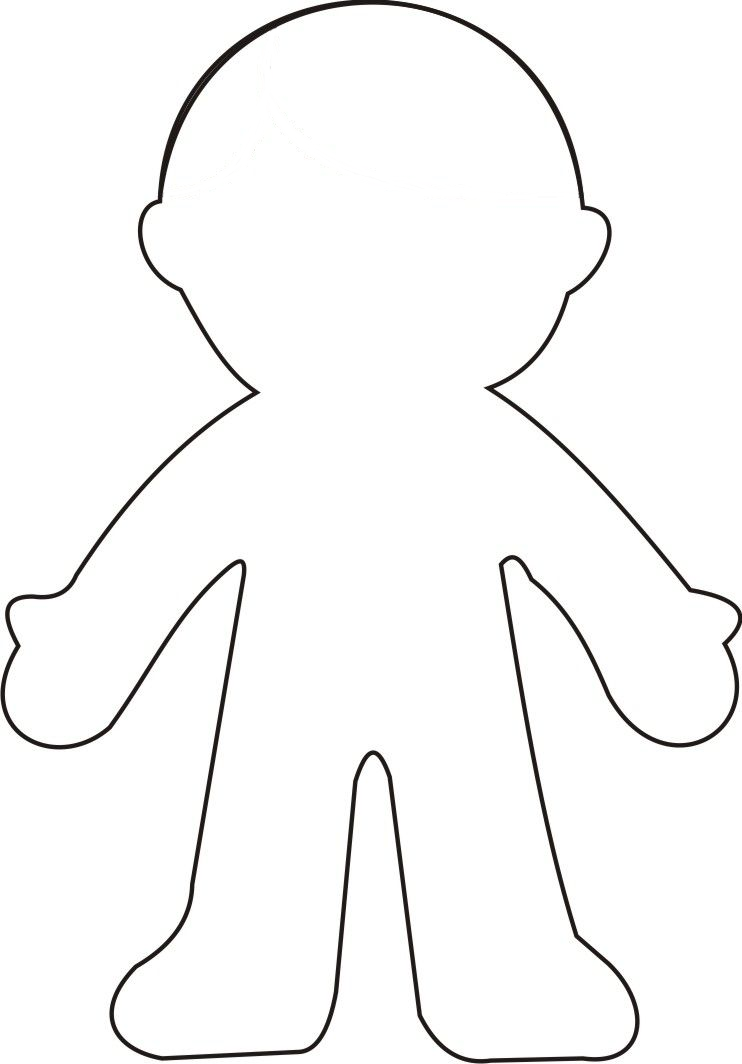 Para finalizar, vamos ouvir e cantar uma música sobre as Clothes!Clothes Song: https://www.youtube.com/watch?v=T66cDzbldUs